Двое врагов плыли на одном корабле. Чтобы держаться друг от друга подальше, один устроился на корме, другой — на носу; так они и сидели.Поднялась страшная буря, и корабль опрокинуло. Тот, что сидел на корме, спросил у кормчего, какой конец корабля грозит потонуть раньше?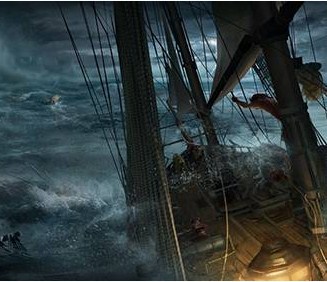 «Нос», — ответил кормчий.Тогда тот сказал:«Ну, тогда мне и умереть не жалко, лишь бы увидеть, как мой враг захлебнется раньше меня».Так иные люди из ненависти к ближним не боятся пострадать, лишь бы увидеть, как и те страдают.